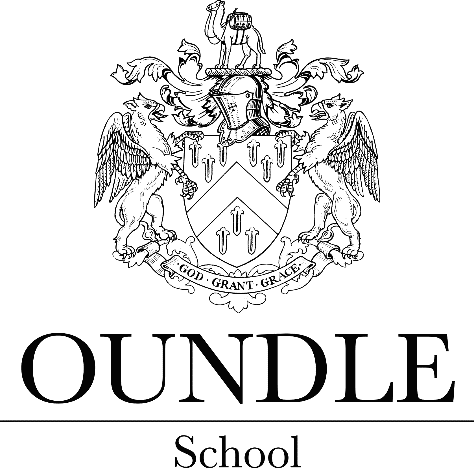 Deputy Head Co-curriculumSeptember 2018This job description describes the practical purpose and main elements of the job.  It is a guide to the nature and main duties of the job as they exist currently, but is not intended as a wholly comprehensive schedule.Background to PostOundle School is one of the country’s leading co-educational boarding and day schools, with 860 boarding and 250 day pupils. A further 250 day pupils attend Laxton Junior School.  Oundle School enjoys a strong reputation for excellence in every aspect of the education it offers, within and beyond the classroom.  All teaching staff contribute to the co-curriculum according to their skills and interest. This post replaces that of Senior Master, reflecting its development over recent years.  It is of vital strategic and operational importance to the education of our pupils and the development of the school.  The postholder is responsible for the line management of all aspects of the Co-curriculum.  It is therefore a significant leadership and management role, and as such the postholder sits on the School’s Leadership Team.  The person appointed will be expected to teach a reduced timetable.The Post brings with it the responsibility for overseeing a number of budgets, some very large.   Responsible to:		The HeadResponsible for (staff):	School Administrator Director of Music Director of Sport Director of the Stahl TheatreHead of Community Partnerships Head of Community Action CCF Duke of Edinburgh's Award OSCAR (School radio station) Expeditions OfficerJob PurposeThe Deputy Head Co-curriculum is responsible, in consultation with the Head, for setting the strategic direction for the School in all aspects for the non-academic education offered by the School.   Working with others, s/he is tasked with ensuring excellence across all co-curricular departments.  By its nature, and in line with the expectations of senior leadership, the work of the postholder is not confined exclusively to term times.Duties and ResponsibilitiesCo-curriculumTo lead and manage all aspects of the co-curriculum, with overall responsibility for the performance and effectiveness of his/her direct reports and their management of structures and staffTo ensure that the co-curriculum as a whole operates smoothly in the interests of the pupilsTo be accountable for and manage co-curricular budgetsTo oversee and where necessary direct operational strategy for each areaTo ensure a fair allocation of staff involvement in the co-curriculumTo act as the School’s Educational Visits Coordinator (EVC)To sit on a number of whole School and other committees to ensure effective cooperation and communication in all matters of the co-curriculumTo advise and support the Head of Laxton Junior School as appropriateTo oversee the operation of good discipline in the co-curricular sphere, including trips and team dinnersSchool administrationTo ensure the smooth running of the School through liaison with teaching and support staffTo line manage the School AdministratorTo liaise with Grocers Hall regarding dinners and visitsTo liaise with the Oundle Society and OO ClubTo oversee the School Calendar process and priority structure to avoid or resolve clashesTo propose term dates for discussion with the Leadership TeamTo oversee hospitality through liaison with the Catering DepartmentTo manage whole School events involving pupils, in Oundle or beyond, where appropriate with the Enterprises ManagerTo oversee the organisation, administration and operation of pupils’ travel arrangements at the starts and ends of sessionsSecurityTo take responsibility for all matters of pupil security, in liaison with the School Constable, Proctor and Bursarial staffTo manage the School’s Critical Incident Response proceduresTo liaise with the Town where appropriateOtherTo work with the Deputy Head and Bursary on matters of compliance and ISI preparationTo continue work with the Bursar and Finance Director and the User Group on the new Sports Centre To interview for all teaching postsTo sit on the Support Staff Job Evaluation CommitteeBudgetsTo take overall responsibility for all non-academic departmental budgets.TenureFive years initial appointment with the possibility of renewal for a further five years, by mutual agreement.Terms and conditionsThis post attracts a salary in keeping with the seniority of the roleAccommodation may be available, with charges in line with School policyRemission of a proportion of the day fee in respect of any of the postholder’s children who qualify for admission to Oundle School or Laxton Junior School, subject to space being available and according to School policy.To carry out any other duties commensurate with the post as may be reasonably required by the Head.It is the shared responsibility of the post holder and the Head to ensure that job description is kept up to date.PERSON SPECIFICATIONThe selection of candidates for short-listing will be based on this specification and candidates should bear this in mind when preparing their application and completing the application form.EMPLOYMENT INFORMATION  This post is subject to a ten month probationary period.  On completion, you will be expected to participate in the School’s appraisal system.All members of staff are appointed to the School as a whole and may reasonably be asked to undertake similar or related duties in a department or team other than that to which they were originally appointed, or for any subsidiary company.The School is committed to safeguarding and promoting the welfare of children and young people and expects all staff and volunteers to share this commitment. The successful applicant will be subject to appropriate safeguarding checks including a check by the Disclosure and Barring Service.All staff are required to provide evidence of identity, evidence of their entitlement to work in the United Kingdom, and evidence of qualifications declared on their application form.Salary:			This post attracts a salary in keeping with the seniority of the role.Start date:	September 2018, with an induction in the last week of August.Hours of Duty:	By its nature, and in line with the expectations of senior leadership, the work of the postholder is not confined exclusively to term times.Working weeks:	Term Time is approximately 33 weeks per year. Tenure:	Five years initial appointment with the possibility of renewal for a further five years, by mutual agreementHolidays:	All holidays must be taken during Oundle School holiday periods, not during Term time or when requested to attend a School trip during a holiday period. There is a requirement to work any Bank Holiday when the School is in operation (currently the first May day).Application closing date:  Tuesday 28th November 2017 (9am)Interview date:  Monday 4th December 2017Completed application forms should be returned to:Vania Murphy, Recruitment Co-ordinator, The Bursary, Church Street, Oundle PE8 4EEemail: recruitment@oundleschool.org.uk  tel: 01832 277193Queries relating to the specifics of the role should be directed to:Tracy Heath, PA to the Deputy Head AcademicEmail: theath@oundleschool.org.uk   tel: 01832 277112These key tasks are not intended to be exhaustive, but they highlight a number of major tasks that the post-holder may be reasonably expected to undertake.ESSENTIAL ATTRIBUTESDESIRABLE ATTRIBUTESQUALIFICATIONSQUALIFICATIONSGood degree from a recognised universityPost-graduate qualificationEvidence of on-going professional and developmentSPECIALIST SKILLS & EXPERIENCESPECIALIST SKILLS & EXPERIENCEStrong track record of leadership in an educational environmentA proven track record as an outstanding teacherWell-developed communication and presentation skillsMiddle management experience including the setting of budgetsEvidence of an interest in educational debate and innovation surrounding the co-curriculumWell-developed team-working skills and proven experience in the management of peopleAn eye for detailHigh levels of efficiency and organisation Experience of arriving at solutions to complex problemsExperience of leading one or more whole-school initiativesExperience of chairing committeesExperience of leading a large department or equivalentExperience of leadership within the co-curriculumExperience of managing budgetsPERSONAL QUALITIESPERSONAL QUALITIESAn understanding of and sympathy for boarding educationAn affinity with the ethos of Oundle SchoolAbility to motivate and inspire others to achieveExcellent judgement and decision making skills A sense of humour and perspective